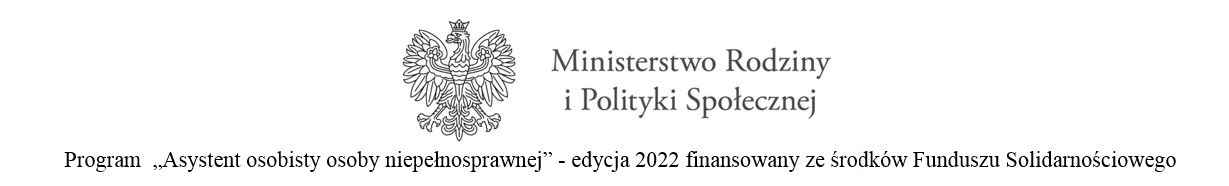 Ogłoszenie naboru osób niepełnosprawnych 
do Programu „ASYSTENT OSOBISTY OSOBY NIEPEŁNOSPRAWNEJ” – EDYCJA 2022Program „Asystent osobisty osoby niepełnosprawnej" - edycja 2022Miejski Ośrodek Pomocy Społecznej w Oleckuogłasza nabór dla mieszkańców Gminy Oleckodo wzięcia udziału 
w Programie „Asystent osobisty osoby niepełnosprawnej" - edycja 2022Program zapewni wsparcie w wykonywaniu codziennych czynności oraz funkcjonowaniu w życiu społecznym:dzieciom do 16. roku życia z orzeczeniem o niepełnosprawności łącznie ze wskazaniami: konieczności stałej lub długotrwałej opieki lub pomocy innej osoby w związku ze znacznie ograniczoną możliwością samodzielnej egzystencji oraz konieczności stałego współudziału na co dzień opiekuna dziecka w procesie jego leczenia, rehabilitacji i edukacji, oraz osobom niepełnosprawnym posiadającym orzeczenie o niepełnosprawności:o stopniu znacznym lub o stopniu umiarkowanym lub traktowane na równi do wyżej wymienionych zgodnie z art. 5 i art. 62 ustawy z dnia 27 sierpnia 1997 r. o rehabilitacji zawodowej i społecznej oraz zatrudnianiu osób niepełnosprawnych (Dz. U. z 2021 r. poz. 573).Usługi asystencji osobistej mogą w szczególności polegać na pomocy asystenta w:wykonywaniu czynności dnia codziennego dla uczestnika Programu;wyjściu, powrocie lub dojazdach z uczestnikiem Programu w wybrane przez uczestnika miejsca;załatwianiu spraw urzędowych;korzystaniu z dóbr kultury (np. muzeum, teatr, kino, galerie sztuki, wystawy);zaprowadzaniu dzieci z orzeczeniem o niepełnosprawności do placówki oświatowej lub przyprowadzaniu ich z niej. Uczestnik Programu za usługi asystenta nie ponosi odpłatności.Osoby zainteresowane skorzystaniem z usług asystenta osobistego proszone są o wypełnienie:karty zgłoszenia do Programu „Asystent osobisty osoby niepełnosprawnej” – edycja 2022 oraz dołączenie  kserokopii orzeczenia  o niepełnosprawności- załącznik Nr 1 do Regulaminu Rekrutacji i udziału w Programie. karty zgłoszenia asystenta przez uczestnika programu - załącznik Nr 2 do Regulaminu Rekrutacji i udziału w Programie. formularzu informacyjnego uczestnika programu - załącznik Nr 3 do Regulaminu Rekrutacji i udziału w Programie. klauzula informacyjna - załącznik Nr 4 do Regulaminu Rekrutacji i udziału w Programie. zakres czynności w ramach usług asystenta do programu stanowiący załącznik nr 6 do Regulaminu.Dokumenty należy złożyć w następujący sposób:w sekretariacie, Miejskiego Ośrodka Pomocy Społecznej w Olecku, znajdującego się na parterze budynku – pok. nr 12, przy ul. Kolejowej 31, 19-400 Olecko,pocztą tradycyjną na adres:Miejski Ośrodek Pomocy Społecznej
ul. Kolejowa 31, 19-400 OleckoTermin składania zgłoszeń: do 15.04.2022r. do godz. 15.30.Osoba do kontaktu: Pani Monika Suchańska- telefon 87 520 42 33.Kwalifikacja uczestników następuje w oparciu o Regulamin rekrutacji 
i udziału w Programie „Asystent osobisty osoby niepełnosprawnej”-edycja 2022. Przewidywana liczba uczestników Programu  to 32 osoby, w tym:2 dzieci do 16 roku życia z orzeczeniem o niepełnosprawności łącznie ze wskazaniami: konieczności stałej lub długotrwałej opieki lub pomocy innej osoby w związku ze znacznie ograniczoną możliwością samodzielnej egzystencji oraz konieczności stałego współudziału na co dzień opiekuna dziecka w procesie jego leczenia, rehabilitacji 
i edukacji,15 osób z orzeczeniem o znacznym stopniu niepełnosprawności,12 osób z orzeczeniem o umiarkowanym stopniu niepełnosprawności3 osoby z niepełnosprawnością o stopniu znacznym z niepełnosprawnością sprzężoną.Usługi asystenta mogą świadczyć:Usługi asystencji osobistej mogą świadczyć:osoby posiadające dokument potwierdzający uzyskanie kwalifikacji w następujących kierunkach: asystent osoby niepełnosprawnej), opiekun osoby starszej, opiekun medyczny, pedagog, psycholog, terapeuta zajęciowy, pielęgniarka, fizjoterapeuta; osoby posiadające co najmniej 6-miesięczne, udokumentowane doświadczenie w udzielaniu bezpośredniej pomocy osobom niepełnosprawnym np. doświadczenie zawodowe, udzielanie wsparcia osobom niepełnosprawnych w formie wolontariatu; osoby wskazane przez uczestnika Programu lub jego opiekuna prawnego, które nie są członkami rodziny osoby niepełnosprawnej, pod warunkiem złożenia przez osobę niepełnosprawną pisemnego oświadczenia, że wskazany przez nią asystent jest przygotowany do realizacji wobec niej usług asystencji osobistej. UWAGA!Asystentem osoby niepełnosprawnej nie może być osoba będąca członkiem rodziny osoby niepełnosprawnej,  jej opiekunem prawnym lub osoba faktycznie zamieszkująca razem 
z osobom niepełnosprawną - uczestnikiem Programu. Program będzie realizowany do 31 grudnia 2021r.Program Ministerstwa Rodziny i Polityki Społecznej„Asystent osobisty osoby niepełnosprawnej" - edycja 2022realizowany przez Gminę Olecko, finansowany jest z Funduszu Solidarnościowego- koszt realizacji usługi asystentaw kwocie  587826,00 zł.DyrektorMiejskiego Ośrodka Pomocy                                                                                                            Społecznej w Olecku   Marta Malinowska